Publicado en CDMX el 02/04/2024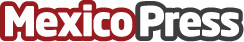 Día Mundial de la Salud, fecha para no perder de vista el cuidado ocular: Medical DimegarEn México, 18.3% de la población adulta tiene diabetes y uno de cada tres padece Retinopatía diabéticaDatos de contacto:Maricela PalacioEje Comunicación5580708423Nota de prensa publicada en: https://www.mexicopress.com.mx/dia-mundial-de-la-salud-fecha-para-no-perder Categorías: Nacional Medicina Industria Farmacéutica Investigación Científica Innovación Tecnológica Bienestar http://www.mexicopress.com.mx